Программа работы школы на 2011-2016 ггРезультаты работы школы за период 2001 – 2011 гг. были представлены на семинаре «Образование и здоровое развитие ребёнка» в ноябре 2011 года.В декабре 2011 года министр образования МОН АРК Дзоз В.А. подписала приказ от 05.12.2011 г. № 1165 «О проведении совместных научных исследований в области педагогики и психологии по проблемам разработки и внедрения в учебный процесс здоровьесберегающих технологий».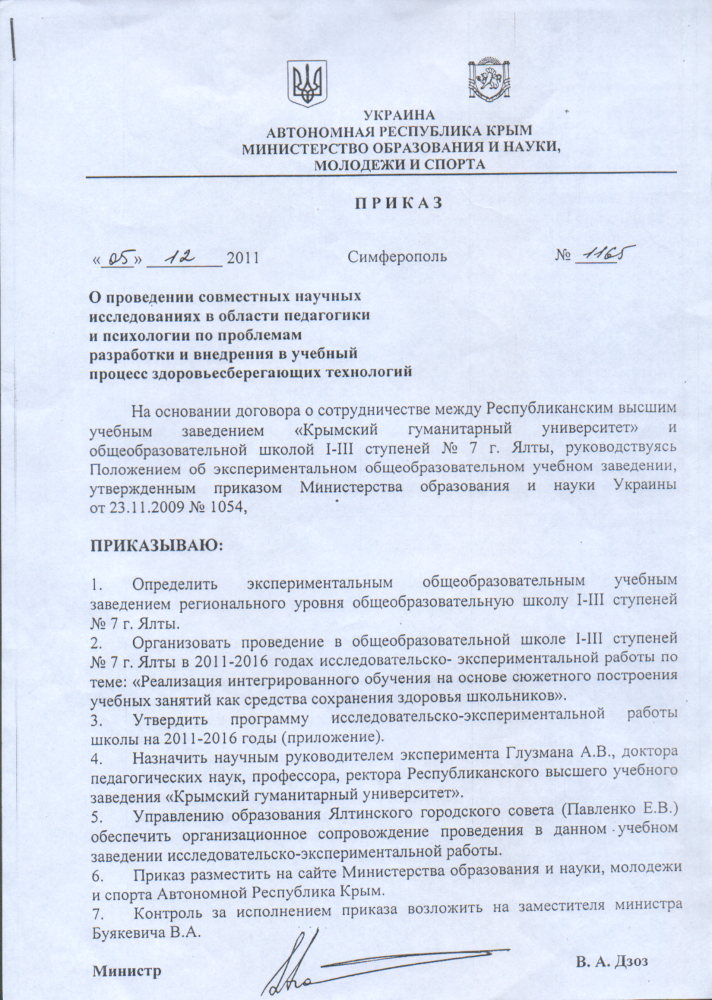 Приложение к приказу МОН МС АРКот 05 декабря 2011 г. № 1165Программа  исследовательско-экспериментальной работы школы на период с 02.12.2011г. по 02.12.2016г.Продолжи-тельностьмероприятийМероприятияМесто проведенияИсполнителиОтветств.Подготовительный этапПодготовительный этапПодготовительный этапПодготовительный этапноябрь 2011 г.Создание творческой группы по разработке концепции экспериментальной работы школы по теме «Реализация интегрированного обучения на основе сюжетного построения учебных занятий как средства сохранения здоровья школьников» и модели её реализацииРВУЗ «КГУ»ЯОШ №7Редькина Л.И.,Щиголева Ю.А.Горбунова Н.В., Шарудило И.А.2011г.декабрьЗаседание методического совета школы по теме «Анализ психолого-педагогической и методической  литературы по проблеме сюжетного построения учебных занятий»ЯОШ №7учителя ЯОШ №7Щиголева Ю.А., зам. директора по УВР ЯОШ №72012г.январьНаучно-практическая конференция«Изучение психолого-педагогических основ воспитания личности младшего школьника в условиях интегрированного подхода к обучению» (Иванчук М.Г., Национальный педагогический университет им. М.Драгоманова)ЯОШ №7учителя ЯОШ №7Словеснова Г.К., психолог ЯОШ №7февральКруглый стол по теме: «Опыт педагогов Украины по теме  интеграции в учебно-воспитательном процессе ОУЗ» (Гапшенко М. Н., г.Геническ, Ковалёва В.И., г. Краматорск)ЯОШ №7учителя ЯОШ №7Шарудило И.А., директор школымартКруглый стол по теме: «Изучение опыта педагогов России по теме  интеграции в учебно-воспитательном процессе ОУЗ» (Костарев И.С., г. Пермь; опыт работы Муниципального общеобразовательного учреждения СОШ №5 г.Канска Красноярского края)ЯОШ №7учителя ЯОШ №7методист школыапрельПланирование логически завершённых дней по учебной программе 1 – 4 классов ЯОШ №7учителя 1 – 4 классовЩиголева Ю.А.майРаспределение тем исследовательской работы для каждого учащегося 2-4 классов по сюжетам логически завершённых дней (проектная деятельность)ЯОШ №7учителя 1 – 4 классовМедалюс Л.В., зам. директора по УВРиюньРазработка и систематизация дидактических материалов по темам логически завершённых дней  в 1-4 классахЯОШ №7учителя 1 – 4 классовЯроцкая А.Н., заместитель директора по УВРсентябрьОпределение тем исследовательско-экспериментальной работы учителями - разработчиками сюжетного построения учебных занятий.РВУЗ «КГУ»учителя, работающие по здоровье-сберегающей технологииНаучный руководительоктябрьСеминар–практикум: «Условия для реализации интегрированного обучения»ЯОШ №7Словеснова Г.К. и методист школыметодист школыноябрьОпределение качества знаний учащихся, полученных способом межпредметной интеграции  (по результатам контрольных срезов)ЯОШ №7Яроцкая А.Н.декабрьОпределение уровня взаимоотношений в системе «ученик-ученик», «ученик-учитель»ЯОШ №7Словеснова Г.К. Концептуально-диагностический этапКонцептуально-диагностический этапКонцептуально-диагностический этапКонцептуально-диагностический этап2013г.январьСоставление календарно- тематического планирования с  учётом построения логически завершённых дней (1-4 кл.)ЯОШ №7учителя 1 – 4 классовЩиголева Ю.А.февральПодготовка к фестивалю педагогического мастерстваЯОШ №7учителя 1 – 4 классовМедалюс Л.В.мартПроведение фестиваля педагогического мастерства «Логически завершённый день в начальной школе»ЯОШ №7учителя 1 – 4 классовЩиголева Ю.А.апрельПедагогический совет: «Методика проведения логически завершённых дней»ЯОШ №7творческая группаНаучный руководительмайУровень адаптации учащихся 1-х классов к школе (сравнительный анализ за период сентябрь-май)ЯОШ №7Словеснова Г.К.сентябрьОпределение уровня обученности и воспитанности учащихся (контрольные срезы)ЯОШ №7Яроцкая А.Н.октябрьНаучная конференция «Формирование положительной мотивации к учёбе»РВУЗ «КГУ»Словеснова Г.К. и методист школыНаучный руководительноябрьЗаседание методического совета по теме: «Анализ исследований, с которыми дети выступают на уроках, участвуют в школьных научных чтениях, в городских научно-практических конференциях»ЯОШ №7творческая группаЩиголева Ю.А.декабрьОрганизация работы родительского лектория по теме: «Процесс усвоения информации детьми. Помощь родителей школьникам в усвоении знаний».ЯОШ №7Медалюс Л.В., Словеснова Г.К.Формирующий этапФормирующий этапФормирующий этапФормирующий этап2014г.январьПедагогический совет: «Уровень развития познавательной активности учащихся»ЯОШ №7творческая группаМедалюс Л.В.,Щиголева Ю.А.февральЗаседание методического совета по теме: «Анализ проведения регулярного (в начале и в конце каждого учебного года) медико-педагогического мониторинга развития детей с объективной оценкой профессиональной деятельности каждого педагога»ЯОШ №7                   Словеснова Г.К.мартПроведение фестиваля педагогического мастерства «Логически завершённый день в школе»ЯОШ №7творческая группа: учителя 1-4 кл., учителя-предметникиЩиголева Ю.А.апрельСеминар–практикум: «Влияние логически завершённых дней на целостное восприятие окружающего мира младшими школьниками»РВУЗ «КГУ»творческая группа – учителя школыНаучный руководительмайКруглый стол«Презентация творческих отчётов участников исследовательско-экспериментальной  работы»РВУЗ «КГУ»учителя школы, работающие по здоровье-сберегающей технологииНаучный руководительсентябрьНаучно-практическая конференция «Роль сюжетных уроков в развитии интеллектуальной и эмоционально-чувственной сферы ребёнка»РВУЗ «КГУ»творческая группаНаучный руководительоктябрьСоздание диагностических и коррекционных материалов по отслеживанию развития личности детей, обучающихся по технологии логически завершённых дней.ЯОШ №7Словеснова Г.К.ноябрьПроведение фестиваля педагогического мастерства «Логически завершённый день в школе»ЯОШ №7творческая группа: учителя 1-4 кл., учителя-предметникиЩиголева Ю.А.декабрьИздание учебно-методического пособия по проведению логически завершённых дней в 1 – 4 и 5 – 11 классахРВУЗ «КГУ»творческая группа: учителя 1-4 кл., учителя-предметникиметодист школыОбобщающий этапОбобщающий этапОбобщающий этапОбобщающий этап2015январьСеминар для директоров общеобразовательных школ Украины «Учёт индивидуально- психологических способностей учащихся при организации логически завершённых дней»РВУЗ «КГУ»Шарудило И.А, Щиголева Ю.А., Яроцкая А.Н., Словеснова Г.К.Научный руководительфевральРодительская конференция «Сохранность здоровья  детей за счёт регулярной рациональной смены видов учебной деятельности».ЯОШ №7Словеснова Г.К. и методист школыШарудило И.А.        мартСеминар  для  учителей: «Интеграция культурно-образовательного пространства как условие формирования целостной картины мира»РВУЗ «КГУ»творческая группаНаучный                              руководитель         апрельПедагогический совет «Комплексный интегрированный урок и образовательное путешествие – новый уровень интеграционных процессов».ЯОШ №7творческая группаЩиголева Ю.А.   сентябрьРазработка программы последипломного образования  с учётом реализации  интегрированного обучения на основе сюжетного построения учебных занятий как средства сохранения здоровья школьников.РВУЗ «КГУ»творческая группаГлузман А.В.  октябрь-    декабрьРазработка системы воспитательной работы школы  на основе здоровьесберегающих технологий в условиях КрымаЯОШ №7педагоги-организаторы, методист школы         Медалюс Л.В.2016январь-декабрьИздание практико-ориентированной монографии  о сюжетном построении учебных занятий.КГУШарудило И.А.Щиголева Ю.А.Словеснова Г.К.Медалюс Л.В.Научный руководитель